DZIENNIK USTAW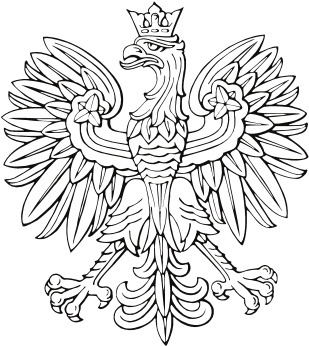 RZECZYPOSPOLITEJ POLSKIEJWarszawa, dnia 5 lutego 2020 r. Poz. 184 POSTANOWIENIE MARSZAŁKA SEJMU RZECZYPOSPOLITEJ POLSKIEJ z dnia 5 lutego 2020 r. w sprawie zarządzenia wyborów Prezydenta Rzeczypospolitej Polskiej Na podstawie art. 128 ust. 2 Konstytucji Rzeczypospolitej Polskiej oraz art. 289 § 1 i art. 290 ustawy z dnia 5 stycznia 2011 r. – Kodeks wyborczy (Dz. U. z 2019 r. poz. 684 i 1504) stanowi się, co następuje: § 1. Zarządzam wybory Prezydenta Rzeczypospolitej Polskiej. § 2. Datę wyborów wyznaczam na niedzielę dnia 10 maja 2020 r. § 3. Dni, w których upływają terminy wykonania czynności wyborczych, określa kalendarz wyborczy stanowiący załącznik do niniejszego postanowienia. § 4. Postanowienie wchodzi w życie z dniem ogłoszenia. Marszałek Sejmu: E. Witek Załącznik do postanowienia Marszałka Sejmu Rzeczypospolitej Polskiej z dnia 5 lutego 2020 r. (poz. 184) KALENDARZ WYBORCZY DLA WYBORÓW PREZYDENTA RZECZYPOSPOLITEJ POLSKIEJ W DNIU 10 MAJA 2020 R. *)	 	Zgodnie z art. 9 § 2 i 3 ustawy z dnia 5 stycznia 2011 r. – Kodeks wyborczy, jeżeli koniec terminu wykonania czynności określonej w Kodeksie wyborczym przypada na sobotę albo na dzień ustawowo wolny od pracy, termin upływa pierwszego roboczego dnia po tym dniu. Jeżeli Kodeks wyborczy nie stanowi inaczej, czynności wyborcze są dokonywane w godzinach urzędowania sądów, organów wyborczych, urzędów gmin oraz konsulatów. Termin wykonania czynności wyborczych*) Czynności wyborcze 12do dnia 16 marca 2020 r. – zawiadamianie Państwowej Komisji Wyborczej o utworzeniu komitetów wyborczych kandydatów na Prezydenta Rzeczypospolitej Polskiej do dnia 23 marca 2020 r. – powołanie okręgowych komisji wyborczych do dnia 26 marca 2020 r. do godz. 24.00 – zgłaszanie do Państwowej Komisji Wyborczej kandydatów na Prezydenta Rzeczypospolitej Polskiej do dnia 5 kwietnia 2020 r. – utworzenie obwodów głosowania w zakładach leczniczych, domach pomocy społecznej, zakładach karnych i aresztach śledczych, domach studenckich i zespołach tych domów oraz ustalenie ich granic, siedzib i numerów do dnia 10 kwietnia 2020 r. podanie do wiadomości publicznej informacji o numerach i granicach obwodów głosowania oraz siedzibach obwodowych komisji wyborczych, w tym o lokalach przystosowanych do potrzeb osób niepełnosprawnych, a także o możliwości głosowania korespondencyjnego przez wyborców niepełnosprawnych i możliwości głosowania przez pełnomocnika, zgłaszanie przez kapitanów statków wniosków o utworzenie obwodów głosowania na polskich statkach morskich, zgłaszanie kandydatów na członków obwodowych komisji wyborczych przez pełnomocników komitetów wyborczych do dnia 19 kwietnia 2020 r. powołanie przez komisarzy wyborczych obwodowych komisji wyborczych, podanie do wiadomości publicznej informacji o numerach i granicach obwodów głosowania utworzonych za granicą oraz siedzibach obwodowych komisji wyborczych, sporządzenie spisów wyborców przez gminy od dnia 19 kwietnia 2020 r. 
do dnia 26 kwietnia 2020 r. – składanie przez żołnierzy pełniących zasadniczą lub okresową służbę wojskową oraz pełniących służbę w charakterze kandydatów na żołnierzy zawodowych lub odbywających ćwiczenia i przeszkolenie wojskowe, a także ratowników odbywających zasadniczą służbę w obronie cywilnej poza miejscem stałego zamieszkania oraz policjantów z jednostek skoszarowanych, funkcjonariuszy Służby Ochrony Państwa, Straży Granicznej, Państwowej Straży Pożarnej oraz Służby Więziennej pełniących służbę w systemie skoszarowanym, wniosków o dopisanie do wybranego przez nich spisu wyborców sporządzanego dla miejscowości, w której odbywają służbę do dnia 20 kwietnia 2020 r. – podanie do wiadomości wyborców danych o kandydatach na Prezydenta Rzeczypospolitej Polskiej do dnia 25 kwietnia 2020 r. – zgłaszanie przez wyborców niepełnosprawnych zamiaru głosowania korespondencyjnego w kraju, w tym przy pomocy nakładek na karty do głosowania sporządzonych w alfabecie Braille’a od dnia 25 kwietnia 2020 r. 
do dnia 8 maja 2020 r. do godz. 24.00 – nieodpłatne rozpowszechnianie audycji wyborczych w programach publicznych nadawców radiowych i telewizyjnych przygotowanych przez komitety wyborcze do dnia 1 maja 2020 r. – składanie wniosków o sporządzenie aktu pełnomocnictwa do głosowania do dnia 5 maja 2020 r. – składanie wniosków o dopisanie do spisu wyborców w wybranym przez siebie obwodzie głosowania do dnia 7 maja 2020 r. zgłaszanie przez wyborców przebywających za granicą wniosków o wpisanie do spisu wyborców w obwodach głosowania utworzonych za granicą, zgłaszanie przez wyborców przebywających na polskich statkach morskich wniosków o wpisanie do spisów wyborców w obwodach głosowania utworzonych na tych statkach w dniu 8 maja 2020 r. o godz. 24.00 – zakończenie kampanii wyborczej w dniu 10 maja 2020 r. godz. 7.00–21.00 – głosowanie 